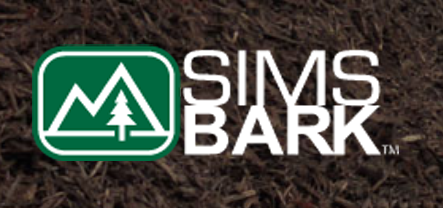 SAFETY COORDINATORThis position will be responsible for our Woodbury GA facility and our Bowman SC facility. This position will monitor assigned locations, be responsible for injury prevention, and hazard recognition, compliance with company safety policies & procedures and OSHA regulations. Ensure that annual training requirements and all required documentation is maintained in accordance with company policy.Occasional overnight travel.Qualifications:1-3 years of Safety experienceWorking knowledge of OSHA regulationsEffective communication skills both written and verballyBilingual (English & Spanish) preferredJob Type: Full-timeFor more information and to apply, contact:Danny TullyHR/Safety ManagerSims Bark Co. Inc.(Cell) 256-740-7864(Office) 256-248-1126(Fax) 256-403-2952https://www.simsbark.com/